Rarely Never Occasionally OftenAlmost Always Always1. I plan tasks carefully □□□□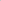 □□2. I do things without thinking. □□□□□□□3. I make-up my mind quickly. □□□□□□□ 4. I am happy-go-lucky. □□□□□□5. I don’t pay attention.□□□□□□6. I have ‘racing’ thoughts.□□□□□□7. I plan trips well ahead of time. □□□□□□8. I am self-controlled.□□□□□□9. I concentrate easily. □□□□□□10. I save regularly.□□□□□□11. I ‘squirm’ at plays or lectures.□□□□□□12. I am a careful thinker.□□□□□□13. I plan for job security□□□□□□14. I say thinks without thinking.□□□□□□15. I like to think about complex problems. □□□□□□16. I change jobs.□□□□□□17. I act on impulse.□□□□□□18. I get easily bored when solving thought problems.□□□□□□19. I act on the spur of the moment.□□□□□□20. I am a steady thinker.□□□□□□21. I change residences.□□□□□□22. I buy things on impulse.□□□□□□23. I can only think about one thing at a time. □□□□□□24. I change hobbies.□□□□□□25. I spend or charge more than I earn.□□□□□□26. I often have extraneous thoughts when thinking.□□□□□□27. I am more interested in the present than the future.□□□□□□28. I am restless at the theater or lectures.□□□□□□29. I like puzzles.□□□□□□30. I am future oriented.□□□□□□